Discursive Paragraph Example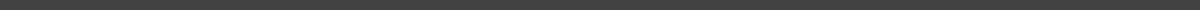 The debate surrounding the use of technology in education illustrates a profound discursive subject that invites a range of perspectives. On one hand, proponents argue that technology enhances learning by providing students with access to a wealth of information and interactive tools that were previously unimaginable. They contend that digital resources, such as educational apps and online platforms, cater to diverse learning styles and can significantly improve engagement and understanding. Furthermore, technology prepares students for a digital future, equipping them with essential skills required in the 21st-century workplace. On the other hand, critics raise concerns about the potential drawbacks of technology in education, such as decreased attention spans, the digital divide, and the potential for distractions. They argue that reliance on technology might undermine foundational skills like handwriting and mental arithmetic. Additionally, there's an apprehension about screen time affecting children's health and social skills. This discourse highlights the nuanced balance educators must achieve between leveraging technology to enrich education and preserving traditional learning methods that have proven effective over time.